Instructions for Entering Game Scores, Pitching Stats and Player Attendance for the Intermediate DivisionManagers are responsible for reporting Scores, Pitching Stats and Player Attendance by “MIDNIGHT” following each game on the leagues website (www.ryelittleleague.com). Reporting Scores (“HOME” Team Responsibility Only) The “Home” team is responsible for reporting the score on the website following each game. To record the score follow the directions below:First make sure you are signed in as manager/admin. Select "Team" from the menu tabs at the top of the page
(you may have to select season, league and team at the top of the page) Select "Results" from the menu pages at the left On the team results page, find the game you wish to edit and click on the "Edit" icon to the right of the game 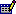 Enter score Click submit to confirm changesOnce submitted the score is posted on the website for the League to see and the standings are updated Reporting Pitching Stats and Player Attendance (both Teams must login and report their own stats for pitching and attendance)First make sure you are signed in as manager/admin. Select "Team" from the menu tabs at the top of the page
(you may have to select season, league and team at the top of the page) Select results from the menu pages at the left On the team results page, find the game you wish to edit and click on the "Edit Game Statistics" icon to the right of the game (the icon will be green if stats have already been entered and black if no stats have been entered thus far) 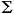 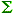 After clicking the icon, you will be presented with a spreadsheet with all players and input fields for all statistical categories across the page. The following are the statistical categories you will need to keep track of and enter for each player:“PT” (Pitches Thrown) – enter in Pitches thrown by  each player that pitched that day“INT IP” (Intermediate League Innings Pitched) – We will be using this field to track innings pitched for each player regardless of their age in Intermediates.  Remember that if a player throws only one pitch in an inning it still counts as a full inning of work.“12Yr IP” - THIS FIELD IS NOT USED IN THE INTERMEDIATE DIVISION. Please leave BLANK.   “11Yr IP” - THIS FIELD IS NOT USED IN THE INTERMEDIATE DIVISION. Please leave BLANK.   “11YrOuts” - THIS FIELD IS NOT USED IN THE INTERMEDIATE DIVISION. Please leave BLANK.   Check the "ATN" (i.e. Attendance) box for all players who attended the game, regardless of whether they had any statistical data reported. Click "Submit" to confirm changes Please enter all stats prior to midnight after your game. Once data is submitted the Scores, Standings, and Pitchers Report showing when a pitcher can pitch next will be updated on the site for all to see. Thanks for everyone’s help! 